Získejte NÁSTROJ FLUKE ZDARMA za nákup ve výši minimálně 100 EUR*Jak získat bezplatný nástroj od Fluke:Zaplaťte 100 EUR nebo více za libovolný kvalifikovaný produkt Fluke od 1. září 2020 do 15. prosince 2020. Nákupy musí být provedeny od autorizovaného distributora Fluke se sídlem v České republice. Budete potřebovat doklad o prodeji v podobě účtenky nebo faktury. Dodejky, objednávky / potvrzení objednávek nejsou přijatelným dokladem nákupu.Tato propagační akce se vztahuje výhradně na produkty Fluke IG, Fluke Calibration nebo Fluke Networks.Tato nabídka platí pouze pro koncové zákazníky.Uplatněte svůj dárek online! Navštivte: www.fluke.cz/freeflukeZískejte a užijte si svůj nový nástroj Fluke!*Platí další podmínky. Kompletní podmínky naleznete na webu www.fluke.cz/freefluke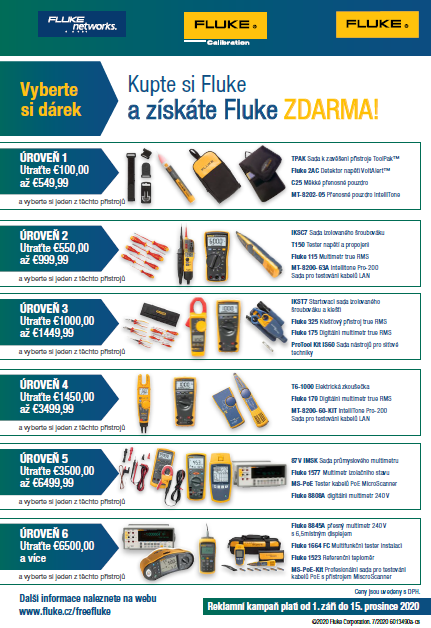 PodmínkyPopis propagační akce:Jako součást této propagační akce (dále jen „propagační akce”), mají během období propagační akce (definované v části 2 níže) oprávnění koncoví zákazníci, kteří splní všechny požadavky uvedené dále v těchto podmínkách propagační akce, nárok na obdržení konkrétního speciálního produktu Fluke v závislosti na původním nákupu zákazníka, jak je dále popsáno níže. V rámci propagační akce získají oprávnění koncoví zákazníci společnosti Fluke Europe B.V. nebo jejích přidružených právnických osob v České republice (dále jen „sponzor“) po zakoupení výrobků Fluke při každé transakci v rámci značky Fluke IG, Fluke Calibration nebo Fluke Networks právo na obdržení produktu Fluke dle své volby (dále jen „dárek“), odpovídajícího nákupní ceně, jak je uvedeno v tabulce výše.Pro účely této reklamní akce je termín Produkty Fluke definován a dále popsán následujícím způsobem:„Produkty Fluke“ představují: -Fluke IG, jak je uvedeno na adrese https://www.fluke.com/cs-cz/vyrobky,-Fluke Calibration, jak je uvedeno na adrese https://eu.flukecal.com/products; s výjimkou servisních tarifů a kalibračních služeb-Fluke Networks, jak je uvedeno na adrese www.flukenetworks.comKonkrétně tato nabídka vylučuje všechny další produkty Fluke, včetně mimo jiných Fluke Biomedical, Beha-Amprobe, Pomona, Comark, softwaru eMaint a Pacific Laser Systems. Způsobilost a doba trvání propagační akce:Pro účely této propagační akce musí být zákazník koncovým uživatelems trvalým pobytem v České republice. Aby zákazník získal oprávnění zúčastnit se této propagační akce, musí si zakoupit produkt Fluke v hodnotě minimálně 100 € (sto euro) během propagační akce, která začíná ve 00:00 (SEČ) 1. září 2020 a končí ve 23:59 (SEČ) 15. prosince 2020 („doba trvání propagační akce”). Na faktuře/účtence zákazníka musí být uvedeno datum nákupu, které spadá do doby trvání propagační akce. Oficiálním zařízením časomíry pro účely propagační akce bude počítač zadavatele. Propagační akce se vztahuje pouze na nákupy provedené během doby trvání propagační akce. Způsobilí zákazníci si mohou nárokovat jeden (1) dárek dle vlastní volby z níže uvedených možností odpovídající ceně zaplacené zákazníkem v okamžiku nákupu produktů Fluke během doby trvání propagační akce. Pokud jsou na fakturách uvedeny i další produkty navíc k produktům Fluke, bude se při hodnocení kategorie dárku za rozhodující na takových fakturách považovat pouze částka týkající se produktů Fluke, jak je uvedeno na webu www.fluke.cz/freefluke.  Pokyny, jak se zúčastnit propagační akce:Aby mohli obdržet dárek, musí se všichni způsobilí zákazníci řídit níže uvedený postupem:Zákazníci musí zaregistrovat svůj nárok prostřednictvím online registračního formuláře propagační akce na adrese www.fluke.cz/freefluke. Formulář propagační akce musí být zcela vyplněn a odeslán společně s kvalitním a čitelným skenem faktury na produkt Fluke zakoupený během propagační akce, který slouží jako doklad o koupi. Dodejky, objednávky / potvrzení objednávek nejsou přijatelným dokladem nákupu. Faktury s daty mimo dobu trvání propagační akce nelze použít a nebudou vzaty v úvahu. Navíc k dokladu o nákupu bude k získání dárku nutná adresa zákazníka České republice.Zákazníci si budou muset vybrat svůj dárek na základě částky odpovídající jejich faktuře v online registračním formuláři. Zákazníci si mohou zaregistrovat pouze jeden (1) nárok na fakturu. Faktury nelze dělit nebo používat více než jednou. Zadavatel bude přijímat platné nároky do 15. ledna 2021 („termín pro uplatnění nároků“). Nároky registrované po tomto datu budou odmítnuty jako neplatné.Zadavatel ověří odeslané skeny faktur, zvolené dárky a formuláře. V případě nesrovnalostí ve formuláři, zvoleném dárku a částce na faktuře dodané zákazníkem bude zadavatel dle svého výhradního uvážení oprávněn poskytnout zákazníkovi správný dárek. Pokud zadavatel stanoví, že nárok zákazníka nesplňuje podmínky nebo je jiným způsobem nečitelný, bude zákazník vhodným způsobem informován.Během 30 dní od termínu pro uplatnění nároků odešle zadavatel nebo jeho zástupci dárek na adresu zadanou zákazníkem.V případě neobdržení bezplatného dárku musí zákazník informovat zadavatele co nejdříve, ale ne později než 28. února 2021. Nároky týkající se neobdržení dárku přijaté po tomto datu bude řešeny výhradně dle uvážení zadavatele.Další omezení a pravidla propagační akce:Tato propagační akce je samostatná propagační akce a neplatí ve spojení s jakýmikoliv dalšími propagačními akcemi, nabídkami, slevami nebo poukazy. Hodnotu tohoto dárku nelze uplatnit na jiné služby ani nákupy ani kombinovat s žádnými jinými zvláštními nabídkami, propagačními akcemi ani smlouvami.Zákazník a všechny materiály odeslané zadavateli ve spojení s propagační akcí podléhají ověření a auditu zadavatele dle jeho výhradního a absolutního uvážení. Všechny materiály odeslané ve spojení s propagační akcí, které nesplňují žádný prvek těchto podmínek propagační akce mohou být odmítnuty zadavatelem dle jeho výhradního a absolutního uvážení a zákazník může být diskvalifikován z účasti na propagační akci. Zaměstnanci, ředitelé a pracovníci zadavatele, jeho mateřských společností, přidružených společností, poboček, distributorů, zástupců a přímí rodinný příslušníci těchto osob (rodiče, sourozenci, děti a partneři) a osoby žijící ve stejné domácnosti (ať už ve vztahu nebo ne) se nemohou zúčastnit této propagační akce. Navíc nemají oprávnění k účasti v propagační akci žádní zaměstnanci, pracovníci, ředitelé, zástupci či agenti distributorů výrobců konkurenčních přístrojů. Tuto propagační akci nelze dle zákona uplatnit u následujících osob: jedná-li se o zaměstnance vlády nebo vládní agentury či veřejné mezinárodní organizace; osoby jednající s úřední pravomocí nebo v zastoupení takové vládní agentury či organizace; zaměstnance společností, které jsou ve vlastnictví státu nebo pod státní kontrolou; osoby, které zastupují politickou stranu, činovníky politické strany a kandidáty. Tato propagační akce se nevztahuje na pracovníky ve zdravotnictví, kteří jsou (a) fyzickými nebo právnickými osobami poskytujícími zdravotní služby pacientům, případně (b) fyzickými nebo právnickými osobami kupujícími, pronajímajícími, doporučujícími, používajícími nebo předepisujícími zdravotnické produkty nebo služby sponzora či sjednávajícími jejich nákup nebo pronájem jménem pracovníků ve zdravotnictví, včetně nákupčích lékařů, manažerů lékařských ordinací a managementu organizací působících ve zdravotnictví.Právní omezení:Zadavatel a všechny z jeho nadřazených společností, poboček a přidružených společností a všichni jejich příslušní ředitelé, pracovníci, profesionální poradci, distributoři, zástupci, zaměstnanci a agenti (společně „zveřejněné strany”) nebudou odpovědní a neponesou žádnou odpovědnost za: (a) jakákoliv opožděná, ztracená, chybně zaslaná, nečitelná nebo poškozená či nesrozumitelná sdělení, přenosy nebo žádosti o náhradu související s propagační akcí; (b) závady nebo selhání související s telefonem, elektronikou, hardwarem, softwarem, sítí, Internetem nebo jiné závady počítačů či komunikací týkající se propagační akce; (c) jakákoliv narušení, zranění, ztráty či škody propagační akce způsobené událostmi mimo kontrolu zadavatele nebo neoprávněnou osobou či jiným zásahem; nebo (d) jakékoliv tiskové či typografické chyby v libovolných materiálech souvisejících s propagační akcí. Zbavení odpovědnosti a odškodnění:S výjimkou, kde je to zakázáno zákonem, zákazník účastí v propagační akci zbavuje odpovědnosti a souhlasí s beztrestností a nevyžadováním škod po všech zapojených stranách z důvodu odpovědnosti, závazku, zranění, nároku, soudní pře, jednání, nákladů, výdajů, ztráty nebo škod libovolného druhu, včetně jakékoliv daňové odpovědnosti nebo ztráty příležitosti, ať už přímé, nepřímé, speciální, náhodné nebo následné, která může vzniknout, být prosazována proti nebo vyvolána touto stranou, která vyplývá z nebo souvisí jakýmkoliv způsobem s propagační akcí a níže provedenými nabídkami, včetně mimo jiného, situací vyplývajících z následujících situací: (a) jakýchkoliv technických obtíží nebo selhání zařízení (ať už pod kontrolou zadavatele nebo ne); (b) jakékoliv krádeže, neoprávněného přístupu nebo zásahu třetí strany; (c) jakékoliv žádosti o uplatnění, která je opožděná, ztracená, upravená, poškozená nebo zaslaná na chybnou adresu (bez ohledu na to, zda situace nastane po přijetí zadavatelem a nebo zda je pod kontrolou zadavatele či ne); (d) jakýchkoliv škod vzniklých z důvodu činnosti poštovní služby; (e) jakýchkoliv změn v hodnotě produktu oproti uvedené v těchto podmínkách propagační akce; (f) jakékoliv daňové povinnosti vzniklé účastníkovi nebo (g) využití nebo zneužití produktů nabízených v rámci propagační akce.Různé:Propagační akce a tyto podmínky se budou řídit, jsou sestaveny a interpretovány v rámci zákonů  České republice bez aplikace jakýchkoliv rozporů nebo voleb právních ustanovení v rámci takového zákona, které by mohly odkazovat na stavbu nebo interpretaci libovolného zde uvedeného termínu podle zákonů libovolné jiné jurisdikce. Jakákoliv akce provedená v souvislosti propagační akcí a těmito podmínkami může být provedena pouze u státních nebo federálních soudů nacházejících se v České republice a všechny strany zúčastněné na této akci výslovně souhlasí s jurisdikcí těchto soudů. Pokud je jakékoliv ustanovení těchto podmínek považováno za neplatné nebo nevynutitelné v soudním řízení, bude platnost takového ukončení ukončena a bude považováno za neplatné a za předpokladu, že základní podmínky těchto podmínek zůstanou právně platné a vynutitelné, bude zbylá část těchto podmínek platná a závazná. Zákazník je vázán těmito podmínkami a rozhodnutími zadavatele, které jsou ve všech ohledech konečné a závazné. V rozsahu povoleném zákonem si zadavatel vyhrazuje právo na změnu těchto podmínek kdykoliv, dle svého výhradního a absolutního uvážení, a k pozastavení nebo zrušení propagační akce nebo účasti libovolného zákazníka v propagační akci, pokud počítačové viry, neoprávněný zásah osob nebo jiné příčiny mimo kontrolu zadavatele ovlivní správu, zabezpečení nebo průběh propagační akce, zadavatel bude jiným způsobem neschopný (což je určeno dle jeho výhradního a absolutního uvážení) neschopen zajistit propagační akci jak bylo plánováno nebo z jakýchkoliv dalších důvodů určených zadavatelem jako vhodných, dle jeho výhradního a absolutního uvážení.Tyto podmínky představují kompletní ujednání týkající se propagační akce a jsou pro zákazníka závazné. Žádné další ujednání, slovní či jiné, nebude vůči propagační akci závazné, nebude-li mít písemnou formu a nebude podepsáno zadavatelem. V případě rozporu nebo nesouladu mezi dalšími dokumenty týkajícími se propagační akce a těchto podmínek mají tyto podmínky přednost. V maximálním rozsahu poskytovaným zákony, nelze předpokládat vzdání se platnosti libovolných ustanovení těchto podmínek při jakémkoliv jednání mezi zákazníkem a zadavatelem nebo nevyužitím svých uvedených práv zákazníkem či zadavatelem v jakémkoliv případě nebo řadě případů. Jakýkoliv zákazník, který poruší tyto podmínky, poruší jakékoliv zákony, pravidla nebo předpisy ve spojení s účastí v propagační akci, manipuluje s průběhem propagační akce nebo se zapojuje do jednání, které je škodlivé nebo neférové vůči zadavateli, propagační akci nebo jinému účastníkovi (v každém případě určeno dle výhradního a absolutního uvážení zadavatele) bude diskvalifikován z účasti v propagační akci a z možnosti využití všech dalších práv a dostupných opravných prostředků v rámci zákona. Využívání osobních údajů zákazníka poskytnutých zadavateli podléhá zásadám ochrany osobních údajů zadavatele (dostupné na adrese http://en-us.fluke.com/site/privacy). Máte-li jakékoliv dotazy na tyto podmínky nebo propagační akci, zašlete je e-mailem na adresu privacypolicy@fluke.com nebo zašlete písemně dotazy na adresu uvedenou níže.Informace o adrese zadavatele:Fluke Europe B.V., Science Park Eindhoven 5110, 5692 EC Son, Nizozemsko.Poznámky týkající se autorských práv a ochranných známek:Propagační akce a všechny doprovodné materiály jsou chráněny autorskými právy © 2019 společnosti Fluke Corporation. Všechna práva vyhrazena. FLUKE je registrovaná obchodní známka společnosti Fluke Corporation.